THE PARISH CHURCH OF ST MICHAEL, ALNWICK‘ALL ARE WELCOME IN THIS PLACE’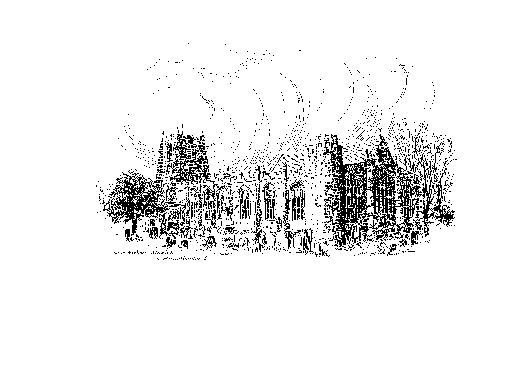 Sunday, 17th April 2022EASTER DAYALLELUIA! CHRIST IS RISEN!   HE IS RISEN INDEED! ALLELUIA!A warm welcome to our worship today.We hope you will stay for tea/coffee after the 10.00am service – but please try to gather in groups of no more than six.Although the government restrictions for Coronavirus have been lifted, we would ask, please, that whilst in church you continue to observe social distancing & hygiene conventions including hand sanitizing and the wearing of a face covering.  You may remove your mask whilst seated, if comfortable, but please keep it on whilst moving around the church.  Thank you.TODAY’S WORSHIP 8.30am	Holy Communion (BCP)	President & Preacher : The Reverend Martin Roff10.00am	Parish Communion	President & Preacher : The Reverend Martin Roff6.00pm	Compline	Officiant : The Reverend Martin TurnerActs 10 : 34-43 During the Easter season, in place of the Hebrew Scriptures, we read the witness of the early church to the power of the Lord’s resurrection.This is a small part of the story of Peter and a centurion of the Roman occupying army, when the Gospel first reached beyond the Jews.  The teaching sums up Jesus’s old and new life.John 20 : 1-18Mary Magdalene is sometimes called ‘The Apostle to the Apostles’, for she was the first to see the risen Lord and tell the others.  But his appearance had changed, and only love speaking to love made him known to her.HYMNS AT 10.00am205		Jesus Christ is risen today193		All heaven declares212		Now the green blade rises207		Jesus lives! thy terrors nowFOR YOUR PRAYERSThat holidaymakers in Alnwick may be refreshed by our warm Northern welcome.That resurrection and hope may come to marriages under stress.That Ukrainian civilians and soldiers may survive the renewed and more aggressive Russian bombardment and Odessa be spared.THE WEEK AHEADTuesday, 19th 12 noon		Annual Vestry Meeting of The Ancient Four & TwentySaturday, 23rd 10.00am		St George’s Day ServiceSunday, 24th 	THE SECOND SUNDAY OF EASTER8.30am	Holy Communion 	President & Preacher : The Reverend Canon Dr Philip Bourne10.00am	Parish Communion	President & Preacher : The Reverend Robert Chavner, TSSF2.00pm	Baptism of Alfie Stewart6.00pm	Taizé Style Evening Prayers & Address	Officiant : Annette PlayleLOOKING AHEADTuesday, 26th   2.00pm		Funeral of Patricia HorsleyWednesday, 27th   10.15am		Holy CommunionThursday, 28th 9.30am		Mini Michael’sCoffee Morning at St. James' Church 10.00am - 11.30am on Saturday, 23rd April.  Please come and support MACPI (Multi-Agency Crime Prevention Initiative).  The aim of MACPI is to fund diversionary activities to steer young people away from crime, drugs and alcohol abuse.CHRISTIAN AID WEEK 15th -21st MAYOn Saturday, 21st May there will be a plant stall in the Market Place in aid of Christian Aid.  As you think about planting seeds this season, please think about planting a few extra to put on the stall.  Would you be prepared to help out on the stall for an hour or so?  All enquiries to Michelle Duff 01665 605663.	Thank you….				… for all the lovely china and glass items which have found their way from cupboards and shelves to the back of church.  There is now enough for us to have a good stall on the 14th of May to help towards our Christian Aid giving this year. Thank you again.                                                                                                           Sue WiltshireMichael Sadgrove, former vicar of the parish spoke at Bill Hugonin’s funeral on Tuesday.  Below is a link to his reflection on Bill’s life.	www.northernambo.blogspot.comChurchwardensPat Taylor							Anne Blades : 01665 603811                                          : 01665 602020Parish Website: www.alnwickanglican.comIf you are a UK taxpayer, St. Michael’s can benefit to the tune of 25p for each £1.00 donated by Gift Aid.  Please use the envelopes available at the back of church.  Thank you.The Parish of St. Michael & St. Paul is a Registered Charity, No. 1131297